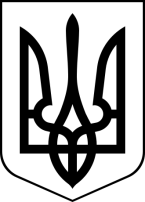 БРОСКІВСЬКИЙ ЗАКЛАД  ЗАГАЛЬНОЇ СЕРЕДНЬОЇ ОСВІТИСАФ'ЯНІВСЬКОЇ СІЛЬСЬКОЇ РАДИІЗМАЇЛЬСЬКОГО РАЙОНУ ОДЕСЬКОЇ ОБЛАСТІ                                              Н А К А З05.01.2023                                                                                                     № 06/ОПро кількісний склад учнів школистаном на  05 січня 2023 рокуНа підставі результатів уточнення списків учнів по класах, звітів класних керівників школи, заяв батьків та довідок про продовження навчання учнів, що вибули протягом вересня – грудня 2022року,Н А К А З У Ю:1. Визначити такий кількісний склад учнів класів школи станом на 05 січня 2023  року за ступенями: I ступінь – 171 учнів; II ступінь – 226 учнів; III ступінь – 40 учнів.    Всього у школі 437 учнів.2. Класним керівникам, згідно списків, впорядкувати особові справи учнів до 09 січня 2023 року та зробити відповідні записи на сторінках класного журналу про тих, що вибули зі школи та прибули до неї у контрольних списках.  3. Олійник О.М. секретарю школи, звірити списки з Алфавітною книгою учнів до 10 січня 2023 року. 4. Контроль за виконанням цього наказу залишаю за собою.Директор                                                                          Алла ВОДЗЯНОВСЬКАЗ наказом ознайомлена:  Олійник О.М. _________